Р Е З Ю М ЕКулешова Анна АлександровнаПовышение квалификации (курсы):          Наименование курса:    «Контрактная система в сфере закупок для государственных и                муниципальных нужд»                 Учебное заведение:     АНО ДПО «Алтайский институт госзакупок»                       Удостоверение:      № 0403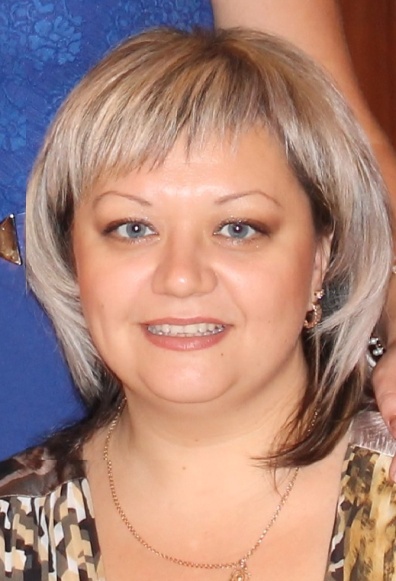 Личная информацияЛичная информацияЛичная информацияОбразование:Образование:Среднее профессиональное, специальность: бухгалтерДата рождения:Дата рождения:18.08.1981 год  (32 год)Пол:Пол:женский Семейное положение:Семейное положение:Не замужем,  (детей нет)Контактная информация:Контактная информация:г. Норильск8 913 958 49 47Образование:Образование:Образование:Образование:Образование:Образование:Образование:Образование:Основное:Основное:Основное:Основное:Основное:Основное:Основное:Учебное заведение:Учебное заведение:Новосибирский электромашиностроительный техникум  Новосибирский электромашиностроительный техникум  Новосибирский электромашиностроительный техникум  Срок обучения:Срок обучения:1996-1999 гг.1996-1999 гг.1996-1999 гг.Диплом:Диплом:специалист, специальность «Экономика, бухгалтерский учет и контроль».  специалист, специальность «Экономика, бухгалтерский учет и контроль».  специалист, специальность «Экономика, бухгалтерский учет и контроль».  Повышение квалификации (курсы):Повышение квалификации (курсы):Повышение квалификации (курсы):Повышение квалификации (курсы):Повышение квалификации (курсы):Повышение квалификации (курсы):Повышение квалификации (курсы):Наименование курса:Наименование курса:«Технология проведения торгов для нужд бюджетных организаций»«Технология проведения торгов для нужд бюджетных организаций»«Технология проведения торгов для нужд бюджетных организаций»Учебное заведение:Учебное заведение:Новосибирский филиал Государственной академии профессиональной подготовки и повышение квалификации руководящих работников и специалистов инвестиционной сферыНовосибирский филиал Государственной академии профессиональной подготовки и повышение квалификации руководящих работников и специалистов инвестиционной сферыНовосибирский филиал Государственной академии профессиональной подготовки и повышение квалификации руководящих работников и специалистов инвестиционной сферыУдостоверение:Удостоверение: № 2016 № 2016 № 2016Повышение квалификации (курсы):Повышение квалификации (курсы):Повышение квалификации (курсы):Наименование курса:«Управление государственными и муниципальными заказами»Учебное заведение:АНОВПО «Алтайская академия экономики и права (институт)»Свидетельство: № 919Опыт работы:Опыт работы:Опыт работы:Опыт работы:Опыт работы:Опыт работы:Период работы:Компания:Должность:Должностные обязанности:_______________________Период работы:Период работы:Компания:Должность:Должностные обязанности:_______________________Период работы:25.03.2013 г. - 17.06.2014 г.Государственное бюджетное учреждение здравоохранения Новосибирской области «Родильный дом № 6»ЭкономистФЗ 94 — ФЗ 44 Процедуры размещения заказов (аукционы, котировки, заключения договоров, мониторинг) отслеживание исполнения закупок, сведения об исполнении контрактов и тд.01.11.2010 г. – 15.10.2012 г.25.03.2013 г. - 17.06.2014 г.Государственное бюджетное учреждение здравоохранения Новосибирской области «Родильный дом № 6»ЭкономистФЗ 94 — ФЗ 44 Процедуры размещения заказов (аукционы, котировки, заключения договоров, мониторинг) отслеживание исполнения закупок, сведения об исполнении контрактов и тд.01.11.2010 г. – 15.10.2012 г.Компания:Компания:Муниципальное бюджетное учреждение здравоохранения города Новосибирска «Детская городская клиническая больница № 4 имени В.С. Гераськова»Муниципальное бюджетное учреждение здравоохранения города Новосибирска «Детская городская клиническая больница № 4 имени В.С. Гераськова»Должность:Должность:Экономист по финансовой работеЭкономист по финансовой работеДолжностные обязанности:  Должностные обязанности:  ФЗ 94 Процедуры размещения заказов (аукционы, котировки, заключения договоров, мониторинг) отслеживание исполнения закупок, сведения об исполнении контрактов и тд.ФЗ 94 Процедуры размещения заказов (аукционы, котировки, заключения договоров, мониторинг) отслеживание исполнения закупок, сведения об исполнении контрактов и тд.Период работы:Период работы:25.08.2008 г.- 01.11.2010 г.25.08.2008 г.- 01.11.2010 г.Компания:Компания:Муниципальное бюджетное учреждение здравоохранения города Новосибирска «Детская городская клиническая больница № 4 имени В.С. Гераськова»Муниципальное бюджетное учреждение здравоохранения города Новосибирска «Детская городская клиническая больница № 4 имени В.С. Гераськова»Должность:Должность:Начальник отдела материально технического снабженияНачальник отдела материально технического снабженияДолжностные обязанности:  _______________________Период работы:Компания:Должность:Должностные обязанности:_______________________Период работы:Компания:Должность:Должностные обязанности:______________________    Период работы:Компания:Должность:Должностные обязанности:Должностные обязанности:  _______________________Период работы:Компания:Должность:Должностные обязанности:_______________________Период работы:Компания:Должность:Должностные обязанности:______________________    Период работы:Компания:Должность:Должностные обязанности:ФЗ 94 Процедуры размещения заказов (аукционы, котировки, заключения договоров, мониторинг) отслеживание исполнения закупок, сведения об исполнении контрактов и тд.11.06.2008 г. - 25.08.2008 г.Муниципальное бюджетное учреждение здравоохранения города Новосибирска «Детская городская клиническая больница № 4 имени В.С. Гераськова»Экономист по финансовой работеФЗ 94 Процедуры размещения заказов (аукционы, котировки, заключения договоров, мониторинг) отслеживание исполнения закупок, сведения об исполнении контрактов и тд.01.09.2006 г. - 14.03.2008 г.Общество с ограниченной ответственностью «Компания ОВАК»БухгалтерВнесение данных первичной документации, составление актов сверок, проведение инвентаризации товаров, проведение инвентаризации оптового склада, расчет и распределение суммы недостач между материально-ответственными лицами по результатам инвентаризации, ведение расчетов с подотчетными лицами.06.09.1999 г. - 31.03.2004 г.Централизованная бухгалтерия управления образования администрации Ленинского районаБухгалтер по питаниюПроведение инвентаризации товара на складе, обработка меню, списание со склада, отслеживание родительской оплаты.ФЗ 94 Процедуры размещения заказов (аукционы, котировки, заключения договоров, мониторинг) отслеживание исполнения закупок, сведения об исполнении контрактов и тд.11.06.2008 г. - 25.08.2008 г.Муниципальное бюджетное учреждение здравоохранения города Новосибирска «Детская городская клиническая больница № 4 имени В.С. Гераськова»Экономист по финансовой работеФЗ 94 Процедуры размещения заказов (аукционы, котировки, заключения договоров, мониторинг) отслеживание исполнения закупок, сведения об исполнении контрактов и тд.01.09.2006 г. - 14.03.2008 г.Общество с ограниченной ответственностью «Компания ОВАК»БухгалтерВнесение данных первичной документации, составление актов сверок, проведение инвентаризации товаров, проведение инвентаризации оптового склада, расчет и распределение суммы недостач между материально-ответственными лицами по результатам инвентаризации, ведение расчетов с подотчетными лицами.06.09.1999 г. - 31.03.2004 г.Централизованная бухгалтерия управления образования администрации Ленинского районаБухгалтер по питаниюПроведение инвентаризации товара на складе, обработка меню, списание со склада, отслеживание родительской оплаты.Прочие навыки:Прочие навыки:Прочие навыки:Прочие навыки:Прочие навыки:Прочие навыки:Дополнительно:Дополнительно:ПК – опытный пользователь, знание программ, Microsoft Office,  "Консультант +", работа на сайтах связанных с закупками.Дополнительная информация:Дополнительная информация:Дополнительная информация:Дополнительная информация:Условия работы:Полная  занятостьДеловые качества:Способность к принятию решений, требовательность к себе и окружающим, стремление к организации четкого и сбалансированного производственного процессаЛичные качества:Исполнительность, коммуникабельность, пунктуальность, быстро обучаюсь новому, умею работать в команде, стрессоустойчивоть, нет вредных привычек и тп.